KİM 202 TEMEL KİMYA 1KİM 202 dersi  “Temel Üniversite Kimyası; E. Erdik ve Y. Sarıkaya, Gazi Kitabevi, 2014.(21. Baskı)” kitabından bire bir anlatılmaktadır. Uygulama dersleri ise “Temel Üniversite Kimyası Soruların Çözümleri ve Yeni Sorular”;   E. Erdik ve Y. Sarıkaya, Gazi Kitabevi, 2014.(10. Baskı)” kitabındaki sorulardan hazırlanmaktadır. Sınav soruları kitabın içindeki çözümlü sorular ve her konu sonundaki bulunan çözümleri yapılmış sorular esas alınarak hazırlanmaktadır.11  KİMYASAL KİNETİK11.1  Molekül Çarpışmaları ve Reaksiyon Hızları11.2  Sıcaklık ve Reaksiyon Hızı11.3  Kataliz11.4  Derişimler ve Reaksiyon Hızları11.5  Hız Denklemleri ve Sıcaklık11:6  Sıfırıncı Dereceden Reaksiyonların Kinetiği11.7  Birinci Dereceden Reaksiyonların Kinetiği11.8  İkinci  Dereceden Reaksiyonların Kinetiği11.9  Reaksiyon Derecesini Belirleme Yöntemleri11.1 MOLEKÜL ÇARPIŞMALARI VE REAKSİYON HIZLARIİki atomlu moleküller olan A2  ve B2 arasında gaz fazında yürüyen A2(g)  +  B2(g)   ⇔   2 AB(g)Şeklinde bie reaksiyon düşünelim. Bu reaksiyonlar birkaç basamak üzerinden yürür ve bu basamaklar için yazılan reaksiyon denklemlerinin toplamı asıl reaksiyonun denklemini verir. Bu reaksiyonun basamaklara ayrılıp ve bu basamakların denklemleri yazılarak açıklanmasına reaksiyon mekanizmasının aydınlatılması denir. Reaksiyonun gerçekleşmesi için A2 ve B2 molekülleri arasında çarpışma olması gerekmektedir. Fakat her çarpışma reaksiyon ile sonuçlanmaz. Çarpışmanın küçük bir kesri etkin çarpışma dediğimiz reaksiyonun gerçekleşmesine neden olur.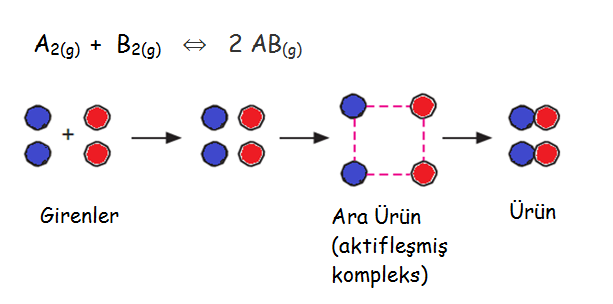 11.2 SICAKLIK VE REAKSİYON HIZIIsı salan ve ısı alan tüm reaksiyonların hızı sıcaklık yükseldikçe artar. Sıcaklığın yükselmesiyle hılanan moleküller birim zamanda daha çok çarpışacaklardır.Reaksiyona giren moleküllerin etkin çarpışmaları ile etkinleşmiş (aktifleşmiş)  kompleks adı verilen kararsız bir ara bileşik oluşur. Etkinleşmiş kompleksin potansyel enerjisi ile, reaksiyona giren moleküllerin potansiyel enejisi arasındaki fark Ee ile simgelenir ve etkinleşme (aktifleşme) enerjisi adını alır.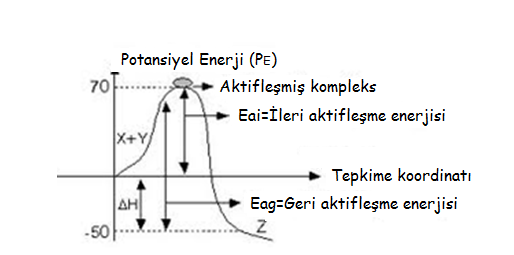 11.3  KATALİZReaksiyon hızını yükselten ve hiçbir değişikliğe uğramadan reaksiyondan çıkan maddelere katalizör, yapılan işleme ise kataliz adı verilir. Katalizöler termodinamik olarak olanaksız reaksiyonların yürümesini sağlayamazlar. Termodinamik denge konumunu da hiçbir şekilde değiştiremeyen katalizörler, yalnızca reaksiyon başlangıcından denge konumuna dek geçen süreyi kısaltırlar.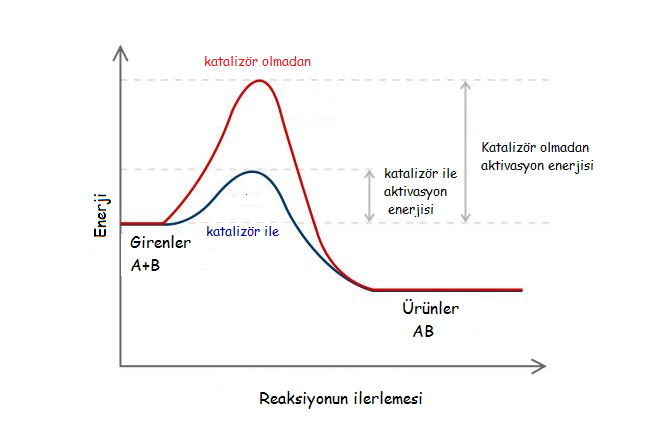 11.4  DERİŞİMLER VE REAKSİYON HIZLARIReaksiyon hızı genellikle reaksiyona giren maddelerin derişimine bağlıdır. Reaksiona giren maddelerin derişimleri yükseltildiğinde, belli bir hacimde daha çok molekül olacak, birim zamanda toplam çarpışmaların sayısı artacak ve bu sonuçlar da reaksiyon hızının yükselmesine yol açacaktır.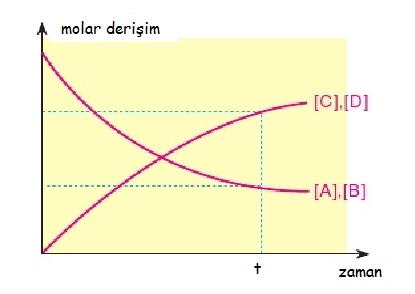 Bir basamakta yürüyen reaksiyonun hız denklemi kimyasal denklemden yazılabilir. Aşağıdaki reaksiyonun hızı A2 ve B2 nin derişimleri çarpımı ile orantılıdır. A2(g)  +  B2(g)   ⇔   2 AB(g)Hız sabiti adı verilen orantı katsayısı k olmak üzere r ile simgelenen reaksiyon hızı içinr  =  k[A2] [B2]eşitliğini yazabiliriz.10.5 HIZ DENKLEMLERİ VE SICAKLIKReaksiyon hız sabiti k nın sıcaklıkla değişimi ilk kez “Arrhenius” tarafından 1889 yılındaArrhenius EşitliğiAİncelenen tepkimeye ilişkin bir sabitedoğal logaritma tabanıEatepkimenin aktifleşme enerjisi (j/mol cinsinden)R molar gaz sabiti (8,3143 j/mol.K)T mutlak sıcaklık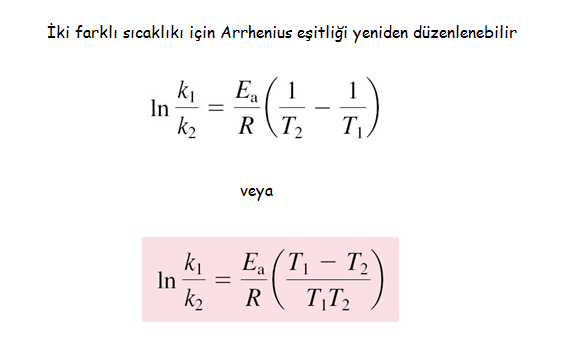 11.6  SIFIRINCI DERECE REAKSİYONLARIN KİNETİĞİSıfırıncı  dereceden reraksiyonlarda, reaksiyon hızı reaksiyona giren maddenin derşimi,nden bağımsızdır.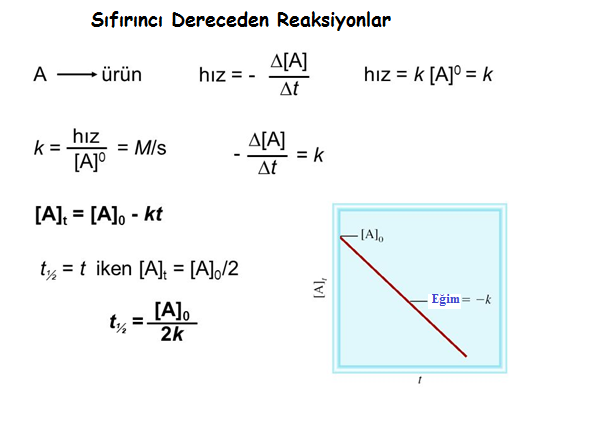 11.7  BİRİNCİ DERECEDEN REAKSİYONLARIN KİNETİĞİBirinci derece reaksiyonlar genellikleA   →   Ürünlerolarak gösterilebilir.Birinci mertebe Reaksiyonlarda ,yarılanma süresi11.8 İKİNCİ DERECEDEN REAKSİYONLARIN KİNETİĞİİkinci dereceden reaksiyonlar;2A →ürünlerA + B →ürünler 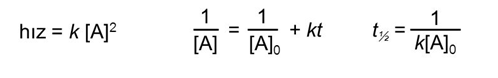 REAKSİYON DERECESİNİ BELİRLEME YÖNTEMLERİFormülde Yerine Koyma YöntemiGrafikleme YöntemiDerşimlerin Değiştirilmesi Yöntemi